This brief guide lists all the Young Adults at YMG sessions.  In addition, Junior Yearly Meeting (JYM) has invited you to join in with some of their sessions and we have also included some other events that we thought you might like to attend during the week.  If you have any questions during YMG, please either ask them in the Facebook group or leave a note for Michael Eccles.You can visit the YMG website to see a full programme of events during the gathering and also download copies of Documents in Advance here: www.quaker.org.uk/ym. Saturday 29th JulyArrivals…Sunday 30th JulyMonday 31st JulyTuesday 1st AugustWednesday 2nd AugustHave you booked on a trip?  If not, perhaps today is a chance to spend the day with other young adult Friends?  You could use the Facebook group to arrange something.  There are no Young Adults at YMG sessions today.Thursday 3rd AugustFriday 4th AugustSaturday 5th AugustDepartures…  Have a safe journey home and stay in touch (see below)!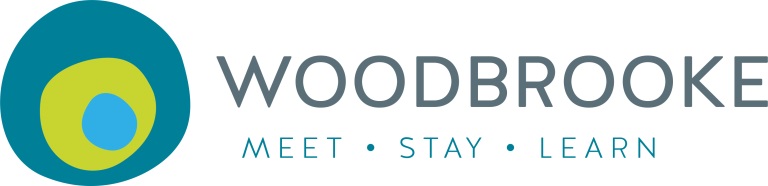 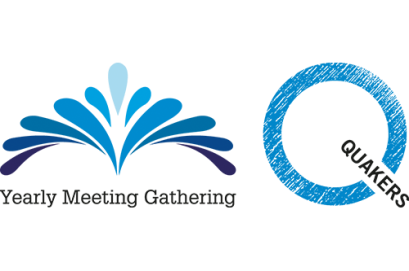 Young Adults at Yearly Meeting Gathering29th July  – 5th August 2017Young Adults at Yearly Meeting Gathering29th July  – 5th August 2017Join our Facebook group to stay in touch: Young adults at Yearly Meeting Gathering 201720.30-21.00Young Adults at YMG: introductions (with Michael Eccles).The Dirty Duck pub in the SU building12.45-13.15Young Adults at YMG: quick introductions again, and a chance to review the first few sessions of YMG; Sally Sadler, Resident Volunteer Co-ordinator at Woodbrooke will drop in to talk about volunteer opportunities at Woodbrooke (with Michael Eccles).The Dirty Duck pub in the SU building17.15-17.45Young Adults at YMG: a drop in session to talk about how YMG is going for you and for you to ask any questions you may have; Paul Parker, BYM’s Recording Clerk, will be joining us for part of this session (with Martin Layton).The Dirty Duck pub in the SU building12.45-13.15Young Adults at YMG: a chance to review the previous 24 hours of YMG and talk about what is coming up (with Michael Eccles).The Dirty Duck pub in the SU building14.30-15.30Invitation to join a JYM session: Games with JYMJoin with JYM in playing some games that are fun but rather silly, no winners no losers just a chance to let your hair down.Sports Centre Activity Hall16.00-17.00Invitation to join a JYM session: Living our beliefsCome along to this workshop based on the book Living our Beliefs. An opportunity for you to explore your personal and shared journey as a Quaker. Engage with how your beliefs are grounded in the Quaker faith and how that belief can translate into actionOculus 0.0217.15-17.45Young Adults at YMG: a drop in session to talk about how YMG is going for you and for you to ask any questions you may have; Simon Densham, national co-ordinator of the Student Christian Movement will be coming to introduce their work briefly (with Mark Russ).The Dirty Duck pub in the SU building12.45-13.15Young Adults at YMG: a chance to review the previous 24 hours of YMG and talk about what is coming up: Abigail Rowse & Matt Alton, from YFGM, will be joining us for part of this session (with Michael Eccles).The Dirty Duck pub in the SU building14.15-15.45Invitation to join a JYM session: Swarthmore Lecturer visit to JYM.Debate – Parliamentary style: Living out our faith through politics.  Addressing inequality, tackling poverty and promoting social justice. Examining how we can effect change through politics – both participatory and representative – whilst living out our faith in the world.Oculus 0.0217.15-17.45Young Adults at YMG: a drop in session to talk about how YMG is going for you and for you to ask any questions you may have; Chris Venables, Britain YM’s Engaging Young Adults Project Officer will be here to talk about his work briefly (with Simon Best).The Dirty Duck pub in the SU building19.30-21.00Other event of interest to young adults: George Gorman Lecture - Movement Building from Stillness …it's about building 'people power' through political action, through community connection and – in our case as Quakers – through listening to the inner guide. In the past, the tension between whether we are an open movement or a closed group, has led us Quakers into being compared to a two-headed 'push-me-pull-you' animal. In his lecture Tim Gee will make the case for becoming a 'Movement organisation' where our structures support momentum for social change.Arts Centre - Butterworth Hall12.45-13.15Young Adults at YMG: a chance to review the previous 24 hours of YMG and talk about what is coming up; Chris Venables, Britain YM’s Engaging Young Adults Project Officer will be here to talk about his work briefly (with Rhiannon Grant).The Dirty Duck pub in the SU building14.30-15.30Invitation to join a JYM session: Living SimplyCome along to this workshop based on the book 'Living our beliefs': The testimony to simplicity can be exciting and challenging, we hope that the activities and discussion will intrigue and challenge you and that you will find inspiration to go out into the world and breathe life into the testimony to Simplicity.Oculus 0.0214.30-15.30Other event of interest to young adults: Building a diverse and transformational movement - Tim Gee/George Gorman Lecture CommitteeToday and 365 years ago, Quakers are and have been a movement for change. But are we truly diverse and transformational? This group hosted by younger Quakers who have contributed to the ideas in this year's George Gorman Lecture, explores some specific and tangible ideas for what Friends could collectively do to live out what we believe together.Oculus 0.0416.00-17.00Invitation to join a JYM session: Junior Yearly Meeting QuizPut your knowledge to the test with our Quiz: work with people of all ages and from many different places in rounds such as 'General Knowledge', 'Science' and 'History' but with a YMG theme related twist! Run by Junior Yearly Meeting, this fun, informal quiz will be a great opportunity to meet new people and engage with JYM!Oculus 0.0216.00-17.00Other event of interest to young adults: Engaging Young Adult Quakers Project/YFGMLearn about the Engaging Young Adult Quakers project and how it is working with Young Friends General Meeting, Local and Area Meetings, Woodbrooke Quaker Study Centre and other organisations to increase the visibility and activity of young adult Quakers in Britain Yearly Meeting.Oculus 1.0117.15-17.45Young Adults at YMG: a drop in session to talk about how YMG is going for you and for you to ask any questions you may have; Juliet Prager, BYM’s Deputy Recording Clerk, will be joining us for part of this session (with Michael Eccles).The Dirty Duck pub in the SU building12.45-13.15Young Adults at YMG: a chance to review the previous 24 hours of YMG and talk about what is coming up.  This session will be self-facilitated.The Dirty Duck pub in the SU building17.15-17.45Young Adults at YMG: a drop in session to talk about how YMG is going for you and for you to ask any questions you may have, and a chance to evaluate the Young Adults at YMG sessions (with Michael Eccles).The Dirty Duck pub in the SU buildingPlease stay in touch with Woodbrooke’s work with Young Adults:  Young Adults at Woodbrooke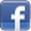  YAFsWoodbrooke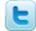 Email: youngadults@woodbrooke.org.uk www.woodbrooke.org.uk/youngadultsMichael EcclesYoung Adult Programmes Co-ordinator, Woodbrooke Quaker Study CentreDirect line: 0121-415 6760Email: michael.eccles@woodbrooke.org.ukPlease stay in touch with Britain Yearly Meetings work with Young Adults:  British Quakers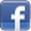  BritishQuakersEmail: youngadults@quaker.org.uk www.quaker.org.uk/children-and-young-people/young-quakersChris VenablesEngaging Young Adult Quakers Project Officer, Quaker LifeDirect Line: 020 7662 1154Email: chrisv@quaker.org.uk